ANEXO I EDITAL INTERNO nº 03/2020 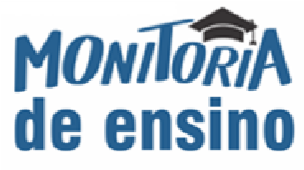 PROJETO DE MONITORIA DE ENSINO I - Dados do Professor Orientador II - Identificação do Projeto  III - Detalhamento do Projeto de Monitoria de Ensino __________________________    _______/_______/_______          Local/data ___________________________________________ Assinatura do Professor Orientador  ANEXO II EDITAL INTERNO nº 03/2020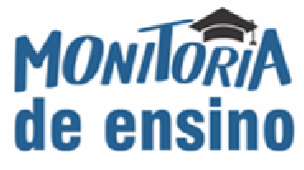 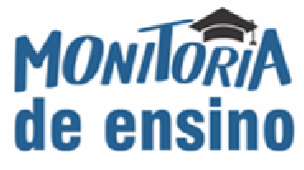 FORMULÁRIO DE INSCRIÇÃOI - Dados do EstudanteII - Dados Acadêmicos III - Opções de Componentes Curriculares Declaro estar regularmente matriculado no curso citado e conhecer o Programa de Monitoria de Ensino e o Edital do Processo de Seleção da Universidade Federal do Oeste da Bahia. __________________________    _______/_______/_______          Local/data ___________________________ Assinatura do Estudante ANEXO IIIEDITAL INTERNO nº 03/2020 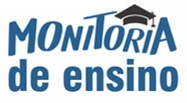 CADASTRO DE MONITOR BOLSISTA I - Dados do Estudante II - Dados Bancários Obs. 1: A este formulário deverá ser anexado comprovante de dados bancários, exemplos: cópia do cartão de conta corrente OU extrato de conta corrente OU comprovante de depósito em conta corrente. Obs. 2: A conta deve ser corrente e no nome do próprio monitor. Não informar conta poupança. III - Dados da Monitoria IV - Horário das Atividades de Monitoria Obs. O horário destinado às atividades de Monitoria de Ensino não poderá em hipótese alguma, coincidir com o horário de aula do monitor. Professor Responsável Pelo Componente Curricular __________________________    _______/_______/_______          Local/data _____________________________                                                     Assinatura do Professor Orientador 	 	 	 	 _____________________________ Assinatura do Monitor de Ensino  ANEXO IVEDITAL INTERNO nº 03/2020CADASTRO DE MONITOR VOLUNTÁRIO I - Dados do Estudante II - Dados da Monitoria III -Horário das Atividades de Monitoria Obs. O horário destinado às atividades de Monitoria de Ensino não poderá em hipótese alguma, coincidir com o horário de aula do monitor.  IV - Professor Responsável Pelo Componente Curricular __________________________    _______/_______/_______          Local/data _____________________________                                                     Assinatura do Professor Orientador 	 	 	 	 _____________________________ Assinatura do Monitor de Ensino ANEXO VEDITAL INTERNO nº 03/2020 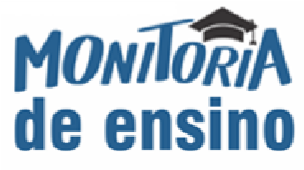  TERMO DE COMPROMISSO – PROFESSOR ORIENTADOR __________________________    _______/_______/_______          Local/data  ___________________________ Assinatura do Professor Orientador ANEXO VIEDITAL INTERNO nº 03/2020 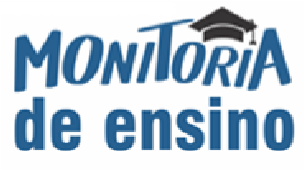 TERMO DE COMPROMISSO – MONITOR BOLSISTA__________________________    _______/_______/_______          Local/data   ___________________________ Assinatura do Monitor de Ensino ___________________________ Assinatura do Professor Orientador ANEXO VIIEDITAL INTERNO nº 03/2020TERMO DE COMPROMISSO – MONITOR VOLUNTÁRIO__________________________    _______/_______/_______          Local/data  ___________________________ Assinatura do Monitor de Ensino  ___________________________ Assinatura do Professor Orientador ANEXO VIIIEDITAL INTERNO nº 03/2020FREQUÊNCIA DO MONITOR DE ENSINOI - Registro II – Resultado da Frequência  Atesto que este Monitor, durante o mês de _________________________, obteve: (   ) Frequência Integral (   ) Não obteve frequência (   ) Frequência parcial (neste caso informar o número de horas cumpridas) _____________ III - Observações (se necessário) __________________________    _______/_______/_______          Local/data   _____________________________                                                     Assinatura do Professor Orientador ANEXO IX EDITAL INTERNO nº 03/2020RELATÓRIO SEMESTRAL DAS ATIVIDADES DO MONITOR DE ENSINO I – Relatório Data de Início:   _______/_______/_______        Data de Término:   ______/_______/_______     __________________________    _______/_______/_______          Local/data  _____________________________ Assinatura do Monitor de Ensino  ____________________________ Assinatura do Professor Orientador ANEXO XEDITAL INTERNO nº 03/2020RELATÓRIO DO PROFESSOR ORIENTADOR DA MONITORIA DE ENSINO Avaliação/Recomendação do Professor Orientador  Carga Horária Total Cumprida pelo Monitor de Ensino: ____ horas. __________________________    _______/_______/_______          Local/data _____________________________                          __________________________________ Assinatura do Professor Orientador 	Assinatura do Monitor de EnsinoANEXO XIEDITAL INTERNO nº 03/2020 TERMO DE DESLIGAMENTO OU TÉRMINO DA MONITORIA DE ENSINO I - Identificação (Nome completo sem abreviação), estudante regularmente matriculado no curso de ____________________________________, sob a matrícula _____________, aprovado no processo de seleção para monitoria no(s) Componente(s) Curricular (es)_________________________________, 	Código 	__________ 	vinculando 	ao 	Centro ______________________________________, solicito desligamento/término da Monitoria de Ensino no Componente Curricular acima citado a partir de _____________________ (data do desligamento). II - Motivo do pedido de desligamento/término da Monitoria de Ensino Obs.: Este termo deve ser encaminhado juntamente com o relatório final da Monitoria de Ensino. __________________________    _______/_______/_______         Local/data ___________________________ Assinatura do Monitor de Ensino ___________________________ Assinatura do Professor Orientador ANEXO XIIEDITAL INTERNO nº 03/2020RELAÇÃO NOMINAL DE PROJETOS E MONITORES SELECIONADOS   SEMESTRE LETIVO: 	    CENTRO:   	   Orientações:1. Preencher em ordem alfabética pelo nome do professor (a), conforme exemplo acima; 2. Preencher a coluna COMPONENTE CURRICULAR com o nome do componente ao qual o projeto de monitoria se vincula; 3. Preencher a coluna MONITORES SELECIONADOS com o nome completo e sem abreviações dos estudantes que foram selecionados para cada projeto; 4. Preencher a coluna CURSO com o nome do curso de graduação em que o estudante selecionado para a monitoria está matriculado; 5. Indicar na coluna CATEGORIA se o monitor foi selecionado como BOLSISTA ou VOLUNTÁRIO. ANEXO XIII                               EDITAL INTERNO nº 03/2020BAREMA PARA CLASSIFICAÇÃO DE PROJETOS DE MONITORIA DE ENSINOProfessor Orientador: Siape:  Centro de lotação:  E-mail:                                                              Telefone: Título do Projeto:  Curso (s): Componente(s) Curricular(es):                                                                        Código(s): Semestre:   (   ) Par             (   ) Ímpar                                 Natureza:   (   ) Obrigatório      (   ) Optativo Ementa: Número de Monitores de Ensino: Descrição do projeto: Justificativa e objetivos Atividades que serão desenvolvidas pelo Monitor de Ensino Cronograma de Atividades Carga horária a ser cumprida pelo Monitor de Ensino (em horas) Estudante: Modalidade da Monitoria de Ensino:                                                             Matrícula: (   ) Bolsista (   ) Voluntário E-mail:  CPF:  RG: Telefone:                                                                  Celular:  Endereço Completo:  Município:  Curso: Turma: Centro: Componentes Curriculares Códigos Nome: CPF: Telefone fixo:                                                             Telefone celular:        E-mail: Endereço Completo: Município: Banco:                                            Agência:                                      Conta Corrente: Centro: Curso: Matrícula: Componente(s) Curricular(es):                                              Código(s): Data do processo de seleção:                                         Classificação: Início da Monitoria: Término da Monitoria: Segunda Terça Quarta Quinta Sexta Sábado Matutino Vespertino Noturno Nome: Telefone para contato: (     )                                    Email:  Nome: CPF: Telefone:                                                             Celular:        E-mail: Endereço Completo: Município: Centro: Curso: Matrícula: Componente(s) Curricular(es):                                              Código(s): Data processo de seleção:                                         Classificação: Início da Monitoria: Término da Monitoria: Segunda Terça Quarta Quinta Sexta Sábado Matutino Vespertino Noturno Nome: Telefone para contato: (     )                                    Email:  TERMO DE COMPROMISSO (Nome completo sem abreviação), professor/a, Siape n.º______________, Centro ____________________________________, proponente de Projeto de Monitoria de Ensino vinculado ao(s) Componente(s) Curricular(es) _____________________________________, Código(s) _________________, compromete-se a: Elaborar o plano de trabalho da Monitoria; Elaborar os instrumentos para seleção do bolsista; Participar do processo de seleção do estudante candidato ao Programa de Monitoria de Ensino da UFOB; Desenvolver, com o auxílio do monitor de ensino, as atividades constantes do Plano de Trabalho aprovado pelo Conselho Diretor do Centro; Orientar o monitor na realização das atividades previstas no Plano de Trabalho; Solicitar ao Centro, quando for o caso, o desligamento do Monitor do Programa de Monitoria de Ensino da UFOB, com a devida justificativa; Registrar a frequência do Monitor de Ensino e encaminhá-la ao Centro; Solicitar ao monitor, ao final do semestre, o Relatório das Atividades de Monitoria desenvolvidas no período; Encaminhar, semestralmente, ao Centro, o relatório com os resultados da Monitoria, acompanhado de seu parecer sobre a mesma.  E, para firmeza e validade do que aqui se estabelece, assina o presente Termo de Compromisso. Período de vigência da Monitoria de Ensino:  _______/_______/_______                   _______/_______/_______     TERMO DE COMPROMISSO (Nome completo sem abreviação), estudante regular do curso de ____________________________________, vincula-se ao Projeto de Monitoria de  Ensino 	do(s) 	Componente(s) 	Curricular(es) 	___________________________, código(s)_____________________, recebendo uma BOLSA DE MONITORIA DE ENSINO no valor total de R$ 1.600,00 (um mil e seiscentos reais), distribuídos em quatro parcelas iguais, de acordo com os dias letivos previstos no Calendário Acadêmico da UFOB, que lhe foi concedida pela Universidade Federal do Oeste da Bahia. Compromete-se a: cumprir, no mínimo 8 (oito) horas e, no máximo, 12 (doze) horas semanais de atividades de Monitoria de Ensino, distribuídas de acordo com o planejamento estabelecido pelo Professor Orientador, respeitando sua vida acadêmica; vivenciar o desenvolvimento do Plano de Trabalho de Monitoria de Ensino com o professor responsável pelo projeto; Participando das aulas do componente curricular referente ao Projeto de Monitoria de Ensino para o qual foi selecionado; Auxiliando o professor na realização das atividades teórico-práticas e experimentais, na preparação do material didático previsto no Plano de Trabalho; Participando dos seminários.  elaborar, semestralmente, relatório das atividades desenvolvidas no Programa de Monitoria de Ensino da UFOB. E, para firmeza e validade do que aqui se estabelece, assina o presente Termo de Compromisso, juntamente com o professor orientador da Universidade Federal do Oeste da Bahia. Declaro que não possuo outra Bolsa Acadêmica. Período de vigência da Monitoria de Ensino:  _______/_______/_______                   _______/_______/_______    TERMO DE COMPROMISSO (Nome 	completo 	sem 	abreviação), 	estudante 	regular 	do 	curso 	de ____________________________________, vincula-se ao Projeto de Monitoria de  Ensino do(s) Componente(s) Curricular(es)___________________________________________, código(s)_____________________, exercendo MONITORIA VOLUNTÁRIA no Programa de Monitoria de Ensino da Universidade Federal do Oeste da Bahia. Compromete-se a: cumprir, no mínimo 8 (oito) horas e, no máximo, 12 (doze) horas semanais de atividades de Monitoria de Ensino, distribuídas de acordo com o planejamento estabelecido pelo Professor Orientador, respeitando sua vida acadêmica; vivenciar o desenvolvimento do Plano de Trabalho de Monitoria de Ensino com o professor responsável pelo projeto; Participando das aulas do componente curricular referente ao Projeto de Monitoria de Ensino para o qual foi selecionado; Auxiliando o professor na realização das atividades teórico-práticas e experimentais, na preparação do material didático previsto no Plano de Trabalho; Participando dos seminários.  elaborar, semestralmente, relatório das atividades desenvolvidas na Monitoria. E, para firmeza e validade do que aqui se estabelece, assina o presente Termo de Compromisso, juntamente com o professor orientador da Universidade Federal do Oeste da Bahia. Período de vigência da Monitoria de Ensino:  _______/_______/_______                   _______/_______/_______    Nome do Monitor: Modalidade da Monitoria de Ensino:                                                             Matrícula: (   ) Bolsista (   ) Voluntário Centro: Componente(s) Curricular(es):                                                                                   Código(s): Curso: Professor Orientador: Ano:                                                             Semestre Letivo: MÊS: _________________________ MÊS: _________________________ Data Atividade Desenvolvida Assinatura  Nome do Monitor: Modalidade da Monitoria de Ensino:                                                             Matrícula: (   ) Bolsista (   ) Voluntário Ano:                                                     Semestre: Curso: Centro: Componente(s) Curricular(es):                                                                            Código(s): Professor Orientador: Descrição das atividades realizadas Resultados Obtidos com o Projeto Dificuldades encontradas Nome do Monitor: Modalidade da Monitoria de Ensino: (   ) Bolsista       (   ) Voluntário Ano:                                                     Semestre Letivo:                                          Matrícula: Curso: Centro: Componente(s) Curricular(s):                                                                            Código(s): Professor orientador: As atividades do Monitor de Ensino, sob minha orientação neste semestre, são indicadas como: Cumpriu, no mínimo 8 (oito) horas e, no máximo, 12 (doze) horas semanais de atividades de Monitoria de Ensino, distribuídas de acordo com o planejamento estabelecido pelo Professor Orientador, respeitando sua vida acadêmica; Sempre (   )                            Às vezes (   )                          Nunca (   )                   Não se aplica (   ) Vivenciou o desenvolvimento do Plano de Trabalho de Monitoria de Ensino com o professor responsável pelo projeto; Sempre (   )                            Às vezes (   )                          Nunca (   )                   Não se aplica (   ) Participou das aulas do componente curricular referente ao Projeto de Monitoria de Ensino para o qual foi selecionado; Sempre (   )                            Às vezes (   )                          Nunca (   )                   Não se aplica (   ) Auxiliou o professor na realização das atividades teórico-práticas e experimentais, na preparação do material didático previsto no Plano de Trabalho; Sempre (   )                            Às vezes (   )                          Nunca (   )                   Não se aplica (   ) Elaborou, semestralmente, relatório das atividades desenvolvidas na Monitoria. Sim (   )                            Não (   )  RELAÇÃO NOMINAL DE PROJETOS E MONITORES SELECIONADOS PARA O PROGRAMA DE MONITORIA DE ENSINO DA UFOB – 2020.1RELAÇÃO NOMINAL DE PROJETOS E MONITORES SELECIONADOS PARA O PROGRAMA DE MONITORIA DE ENSINO DA UFOB – 2020.1RELAÇÃO NOMINAL DE PROJETOS E MONITORES SELECIONADOS PARA O PROGRAMA DE MONITORIA DE ENSINO DA UFOB – 2020.1RELAÇÃO NOMINAL DE PROJETOS E MONITORES SELECIONADOS PARA O PROGRAMA DE MONITORIA DE ENSINO DA UFOB – 2020.1RELAÇÃO NOMINAL DE PROJETOS E MONITORES SELECIONADOS PARA O PROGRAMA DE MONITORIA DE ENSINO DA UFOB – 2020.1PROFESSOR (ES) ORIENTADOR (ES)COMPONENTE CURRICULARMONITORES SELECIONADOSCURSO CATEGORIA CritérioPontuaçãoClareza e pertinência nos objetivosDe 0 a 2,0Argumentação apresentada na justificativa do projetoDe 0 a 2,5Clareza e pertinência das atividades práticas a serem desenvolvidas pelo monitorDe 0 a 2,0Contribuição das atividades propostas para a formação do monitorDe 0 a 1,5Natureza do componente curricular (optativa/obrigatória)De 0 a 1,0(0,5 para optativa e 1,0 para obrigatória)Natureza do componente curricular (teórico/teórico-prático/prático)De 0 a 1,0(0,3 para teórico, 0,6 para teórico-prático e 1,0 para prático)